B I T T E  I N  B L O C K B U C H S T A B E N  A U S F Ü L L E N!Daten natürliche Person	             juristische Person/PersonengesellschaftIst die/der Antragsteller/in eine juristische Person/Personengesellschaft, MUSS ein/e Geschäftsführer/in bestellt werden!	Angaben zur Kinobetriebsstätteanzuschließende BeilagenStrafregisterauszug (nicht älter als 3 Monate)aktueller MeldezettelKostenFür die Erteilung der Bewilligung für die öffentliche Veranstaltung von Lichtspielen entstehen Verwaltungsabgaben und Gebühren, die der derzeitigen Gesetzeslage entsprechen!Ich erteile meine Einwilligung, dass das Amt der Steiermärkischen Landesregierung, Abteilung 12 - Wirtschaft und Tourismus, die von mir beim Ausfüllen dieses Formulars bekanntgegebenen Daten (einschließlich aller Anhänge und Beilagen) zum Zweck der Überprüfung automatisiert verarbeiten darf._________________________					__________________________________Ort, Datum						                Unterschrift/firmenmäßige FertigungAmt der StEIERmÄRkISCHEN Landesregierung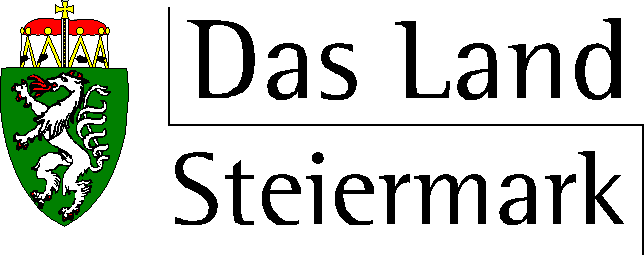 Abteilung 12Ansuchen um Bewilligungzur öffentlichen Veranstaltungvon Lichtspielen(Gesetzesgrundlage: Steiermärkisches Lichtspielgesetz 1983LGBl. Nr. 60/1983 idF LGBl. Nr. 87/2013)Abteilung 12Ansuchen um Bewilligungzur öffentlichen Veranstaltungvon Lichtspielen(Gesetzesgrundlage: Steiermärkisches Lichtspielgesetz 1983LGBl. Nr. 60/1983 idF LGBl. Nr. 87/2013)	Wirtschaft und TourismusReferat Wirtschaft und InnovationNikolaiplatz 3, 8020 GrazTel.: 0316/877-3102Fax: 0316/877-3189E-Mail: wirtschaft@stmk.gv.atwww.verwaltung.steiermark.at/a12	Wirtschaft und TourismusReferat Wirtschaft und InnovationNikolaiplatz 3, 8020 GrazTel.: 0316/877-3102Fax: 0316/877-3189E-Mail: wirtschaft@stmk.gv.atwww.verwaltung.steiermark.at/a12Vor- und Familienname/ FirmenbezeichnungAkad. Grad, Bez.StaatsangehörigkeitGeschlecht m w ___________________________Geburtsdatum (nat. Pers.), Geburtsort, GeburtslandWohnsitz/Firmensitz(Postleitzahl, Ort, Straße, Hausnummer)FirmenbuchnummerTelefonnummerFaxnummerE-MailGenaue BezeichnungStandortAngabe und Bezeichnung der Säle, mit Anzahl der jeweiligen Sitzplätze